75. YIL MESLEKİ VE TEKNİK ANADOLU LİSESİ ELEKTRİK ELEKTRONİK TEKNOLOJİSİ ALANI75. YIL MESLEKİ VE TEKNİK ANADOLU LİSESİ ELEKTRİK ELEKTRONİK TEKNOLOJİSİ ALANI75. YIL MESLEKİ VE TEKNİK ANADOLU LİSESİ ELEKTRİK ELEKTRONİK TEKNOLOJİSİ ALANI75. YIL MESLEKİ VE TEKNİK ANADOLU LİSESİ ELEKTRİK ELEKTRONİK TEKNOLOJİSİ ALANI75. YIL MESLEKİ VE TEKNİK ANADOLU LİSESİ ELEKTRİK ELEKTRONİK TEKNOLOJİSİ ALANI75. YIL MESLEKİ VE TEKNİK ANADOLU LİSESİ ELEKTRİK ELEKTRONİK TEKNOLOJİSİ ALANI75. YIL MESLEKİ VE TEKNİK ANADOLU LİSESİ ELEKTRİK ELEKTRONİK TEKNOLOJİSİ ALANI75. YIL MESLEKİ VE TEKNİK ANADOLU LİSESİ ELEKTRİK ELEKTRONİK TEKNOLOJİSİ ALANI75. YIL MESLEKİ VE TEKNİK ANADOLU LİSESİ ELEKTRİK ELEKTRONİK TEKNOLOJİSİ ALANI75. YIL MESLEKİ VE TEKNİK ANADOLU LİSESİ ELEKTRİK ELEKTRONİK TEKNOLOJİSİ ALANIELEKTRİK ELEKTRONİK TEKNİK RESİM DERSİ 1. DÖNEM 2. YAZILI SINAVI ELEKTRİK ELEKTRONİK TEKNİK RESİM DERSİ 1. DÖNEM 2. YAZILI SINAVI ELEKTRİK ELEKTRONİK TEKNİK RESİM DERSİ 1. DÖNEM 2. YAZILI SINAVI ELEKTRİK ELEKTRONİK TEKNİK RESİM DERSİ 1. DÖNEM 2. YAZILI SINAVI ELEKTRİK ELEKTRONİK TEKNİK RESİM DERSİ 1. DÖNEM 2. YAZILI SINAVI ELEKTRİK ELEKTRONİK TEKNİK RESİM DERSİ 1. DÖNEM 2. YAZILI SINAVI ELEKTRİK ELEKTRONİK TEKNİK RESİM DERSİ 1. DÖNEM 2. YAZILI SINAVI ELEKTRİK ELEKTRONİK TEKNİK RESİM DERSİ 1. DÖNEM 2. YAZILI SINAVI 02 / 01 / 202002 / 01 / 2020Adı SoyadıAdı SoyadıAdı SoyadıSınıfı10-A ElektrikSınıfı10-A ElektrikSınıfı10-A ElektrikNumarasıPuanı :Puanı :SorularSorularSorularSorularSorularSorularSorularSorularSorularSorularS 1Aşağıda perspektifi verilen malzemenin üç görünüşünü çiziniz.Aşağıda perspektifi verilen malzemenin üç görünüşünü çiziniz.Aşağıda perspektifi verilen malzemenin üç görünüşünü çiziniz.Aşağıda perspektifi verilen malzemenin üç görünüşünü çiziniz.Aşağıda perspektifi verilen malzemenin üç görünüşünü çiziniz.Aşağıda perspektifi verilen malzemenin üç görünüşünü çiziniz.Aşağıda perspektifi verilen malzemenin üç görünüşünü çiziniz.Aşağıda perspektifi verilen malzemenin üç görünüşünü çiziniz.Aşağıda perspektifi verilen malzemenin üç görünüşünü çiziniz.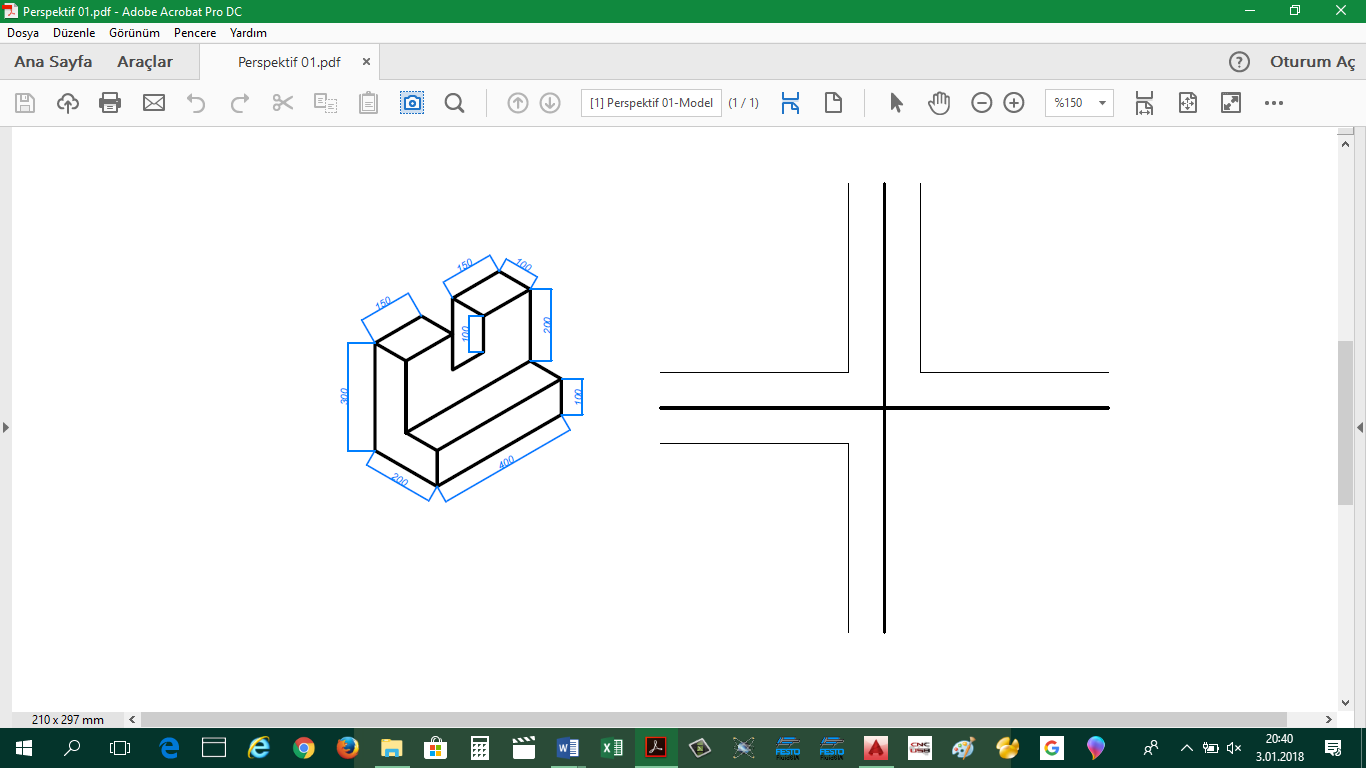 S 3Aşağıdaki eksen çizgisine yarıçapı 3 cm olan daire içine düzgün dörtgen çiziniz. Aşağıdaki eksen çizgisine yarıçapı 3 cm olan daire içine düzgün dörtgen çiziniz. Aşağıdaki eksen çizgisine yarıçapı 3 cm olan daire içine düzgün dörtgen çiziniz. S 4Aşağıdaki eksen çizgisine yarıçapı 3 cm olan daire içine düzgün altıgen çiziniz.Aşağıdaki eksen çizgisine yarıçapı 3 cm olan daire içine düzgün altıgen çiziniz.Aşağıdaki eksen çizgisine yarıçapı 3 cm olan daire içine düzgün altıgen çiziniz.Aşağıdaki eksen çizgisine yarıçapı 3 cm olan daire içine düzgün altıgen çiziniz.Aşağıdaki eksen çizgisine yarıçapı 3 cm olan daire içine düzgün altıgen çiziniz.S 4S 4Aşağıda perspektifi verilen malzemenin üç görünüşünü çiziniz.Aşağıda perspektifi verilen malzemenin üç görünüşünü çiziniz.Aşağıda perspektifi verilen malzemenin üç görünüşünü çiziniz.Aşağıda perspektifi verilen malzemenin üç görünüşünü çiziniz.Aşağıda perspektifi verilen malzemenin üç görünüşünü çiziniz.Aşağıda perspektifi verilen malzemenin üç görünüşünü çiziniz.Aşağıda perspektifi verilen malzemenin üç görünüşünü çiziniz.Aşağıda perspektifi verilen malzemenin üç görünüşünü çiziniz.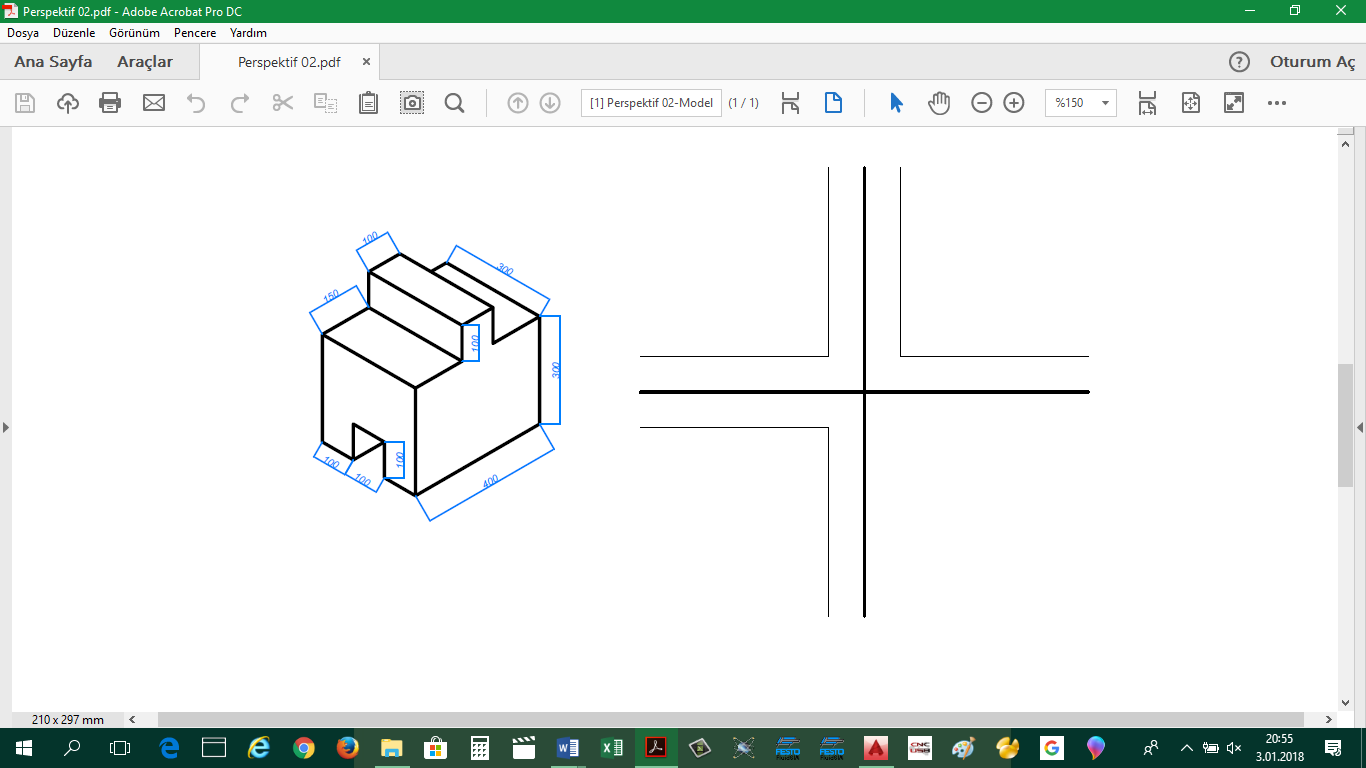 Her soru 25 puandır.                                                              Başarılar Dilerim    İbrahim ÜNLÜHer soru 25 puandır.                                                              Başarılar Dilerim    İbrahim ÜNLÜHer soru 25 puandır.                                                              Başarılar Dilerim    İbrahim ÜNLÜHer soru 25 puandır.                                                              Başarılar Dilerim    İbrahim ÜNLÜHer soru 25 puandır.                                                              Başarılar Dilerim    İbrahim ÜNLÜHer soru 25 puandır.                                                              Başarılar Dilerim    İbrahim ÜNLÜHer soru 25 puandır.                                                              Başarılar Dilerim    İbrahim ÜNLÜHer soru 25 puandır.                                                              Başarılar Dilerim    İbrahim ÜNLÜHer soru 25 puandır.                                                              Başarılar Dilerim    İbrahim ÜNLÜHer soru 25 puandır.                                                              Başarılar Dilerim    İbrahim ÜNLÜ